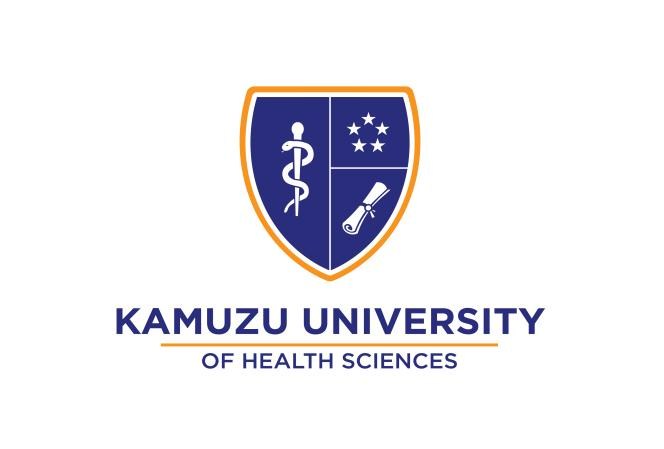 MATURE ENTRY INTAKE FOR THE 2024 ACADEMIC YEARThe Kamuzu University of Health Sciences is inviting applications from suitably qualified persons for admission into its full time mature entry programmes for the 2024 Academic year.Minimum Entry Requirements for all applicantsInterested applicants should meet the following minimum requirements:A Malawi School Certificate of Education or any equivalent O-Level qualification with at least 6 subjects passed with credit including ENGLISH LANGUAGE and other subjects specified in the table under point (d) below. Applicants who obtained the credits in more than one sitting must have a combined certificate issued by Malawi National Examinations Board (MANEB)A University Diploma or, a relevant Diploma recognized by Kamuzu University of Health Sciences. For nursing and midwifery Diplomas, a University Diploma shall mean a registered nursing level Diploma while a college Diploma shall mean a nurse technician level Diploma. A minimum of 2 years post Diploma relevant work experience in a field related to the programme applied for unless otherwise specified. Applicants MUST also meet the additional entry requirements for each programme as outlined in the table below:TUITION FEES PER ANNUMPlease note that the fees indicated above are subject to change anytime.APPLICATION PROCEDUREApplication forms can be obtained on written request or in person from the address given below and it can also be downloaded from www.kuhes.ac.mw. Duly completed application forms together with proof of payment of a non-refundable application fee of K12, 000.00 for Malawian candidates and U$25 for international applicants should be sent to the same address. Applicants should attach a deposit slip as proof of payment of an appropriate application fee.ALL APPLICANTS ARE REQUIRED TO DEPOSIT THEIR APPLICATION FEE TO THE FOLLOWING BANK ACCOUNT:BANK NAME: NATIONAL BANK OF MALAWIACCOUNT NAME: KUHES FEESBRANCH: CHICHIRIACCOUNT NUMBER:1008195923SWIFT CODE: NBMAMWMWThe address for obtaining and submitting application forms is:The Registrar	Kamuzu University of Health Sciences	P/BAG 360, Chichiri 	Blantyre 3 	(Attention : Assistant Registrar Academic)           admissions@kuhes.ac.mw APPLICATION PACKAGEA complete application package MUST include the following:Certified copies of all relevant academic certificates Certified copies of professional certificatesOriginal or certified copies of academic transcripts (Copies of the above documents must be duly certified as true copies of the originals by a recognized Commissioner of Oaths).Copy of a bank deposit slip showing the name of the applicant and the amount of application fee paid.Passport size photo Curriculum vitae (CV) with names and contact details of three traceable referees.A clear specification of program applied for.	Official reference letter(s) from the current and/or previous employer(s) showing proof of at least 2 years post diploma (and internship where applicable) relevant work experience.ANY APPLICATION FORM THAT WILL NOT INCLUDE THE ABOVE MENTIONED DOCUMENTS WILL NOT BE PROCESSED!CLOSING DATEThe closing date for receiving applications is Friday 26th May, 2023.ProgrammeProgrammeProgrammeCodeDeclared SpaceDeclared SpaceDeclared SpaceDeclared SpaceYear ofEntryDuration Tuition FeeperAnnumAdditional Entry Requirements to those contained under Section 1 (a – c) aboveSchool of Medicine and Oral HealthSchool of Medicine and Oral HealthSchool of Medicine and Oral HealthSchool of Medicine and Oral HealthSchool of Medicine and Oral HealthSchool of Medicine and Oral HealthBachelor of Science in Internal MedicineBachelor of Science in Internal MedicineBachelor of Science in Internal MedicineBIM10101010Year 3   5 yearsLOCALMWK1,350,000INTERNATIONAL SADC; $6000NON SADC; $8000A Diploma in Clinical Medicine from a recognized institution.A credit at a diploma level in the subject related to the program of proposed study e.g. internal medicine, surgery etc.Must be registered by the Medical Council of Malawi.At least two years post internship relevant work experience as a clinical officer providing care in the specialty of proposed study.6 Subjects passed with credit at MSCE including English, Biology, Physical Science (or Chemistry and Physics) and Mathematics. Interested candidates should have a grade of not more than “4 points” or “C” in Biology and Physical Science (or Physics and Chemistry) Candidates holding Diploma in Trauma and Orthopaedics will have added advantage when applying for BTOCandidates holding a Diploma in Anaesthesia will have added advantage when applying for BAIAdditionally, candidates must demonstrate evidence of leadership skills, excellent communication skills, commitment to providing clinical services at district or rural/mission hospitals in Malawi through provision of the employers’ reference. Bachelor of Science in Obstetrics & GynecologyBachelor of Science in Obstetrics & GynecologyBachelor of Science in Obstetrics & GynecologyBOG10101010Year 35 yearsLOCALMWK1,350,000INTERNATIONAL SADC; $6000NON SADC; $8000A Diploma in Clinical Medicine from a recognized institution.A credit at a diploma level in the subject related to the program of proposed study e.g. internal medicine, surgery etc.Must be registered by the Medical Council of Malawi.At least two years post internship relevant work experience as a clinical officer providing care in the specialty of proposed study.6 Subjects passed with credit at MSCE including English, Biology, Physical Science (or Chemistry and Physics) and Mathematics. Interested candidates should have a grade of not more than “4 points” or “C” in Biology and Physical Science (or Physics and Chemistry) Candidates holding Diploma in Trauma and Orthopaedics will have added advantage when applying for BTOCandidates holding a Diploma in Anaesthesia will have added advantage when applying for BAIAdditionally, candidates must demonstrate evidence of leadership skills, excellent communication skills, commitment to providing clinical services at district or rural/mission hospitals in Malawi through provision of the employers’ reference. Bachelor of Science in General SurgeryBachelor of Science in General SurgeryBachelor of Science in General SurgeryBS10101010Year 35 yearsLOCALMWK1,350,000INTERNATIONAL SADC; $6000NON SADC; $8000A Diploma in Clinical Medicine from a recognized institution.A credit at a diploma level in the subject related to the program of proposed study e.g. internal medicine, surgery etc.Must be registered by the Medical Council of Malawi.At least two years post internship relevant work experience as a clinical officer providing care in the specialty of proposed study.6 Subjects passed with credit at MSCE including English, Biology, Physical Science (or Chemistry and Physics) and Mathematics. Interested candidates should have a grade of not more than “4 points” or “C” in Biology and Physical Science (or Physics and Chemistry) Candidates holding Diploma in Trauma and Orthopaedics will have added advantage when applying for BTOCandidates holding a Diploma in Anaesthesia will have added advantage when applying for BAIAdditionally, candidates must demonstrate evidence of leadership skills, excellent communication skills, commitment to providing clinical services at district or rural/mission hospitals in Malawi through provision of the employers’ reference. Bachelor of Science In Trauma and OrthopedicsBachelor of Science In Trauma and OrthopedicsBachelor of Science In Trauma and OrthopedicsBTO10101010Year 35 yearsLOCALMWK1,350,000INTERNATIONAL SADC; $6000NON SADC; $8000A Diploma in Clinical Medicine from a recognized institution.A credit at a diploma level in the subject related to the program of proposed study e.g. internal medicine, surgery etc.Must be registered by the Medical Council of Malawi.At least two years post internship relevant work experience as a clinical officer providing care in the specialty of proposed study.6 Subjects passed with credit at MSCE including English, Biology, Physical Science (or Chemistry and Physics) and Mathematics. Interested candidates should have a grade of not more than “4 points” or “C” in Biology and Physical Science (or Physics and Chemistry) Candidates holding Diploma in Trauma and Orthopaedics will have added advantage when applying for BTOCandidates holding a Diploma in Anaesthesia will have added advantage when applying for BAIAdditionally, candidates must demonstrate evidence of leadership skills, excellent communication skills, commitment to providing clinical services at district or rural/mission hospitals in Malawi through provision of the employers’ reference. Bachelor of Science in Pediatrics & Child HealthBachelor of Science in Pediatrics & Child HealthBachelor of Science in Pediatrics & Child HealthBPCH10101010Year 35 yearsLOCALMWK1,350,000INTERNATIONAL SADC; $6000NON SADC; $8000A Diploma in Clinical Medicine from a recognized institution.A credit at a diploma level in the subject related to the program of proposed study e.g. internal medicine, surgery etc.Must be registered by the Medical Council of Malawi.At least two years post internship relevant work experience as a clinical officer providing care in the specialty of proposed study.6 Subjects passed with credit at MSCE including English, Biology, Physical Science (or Chemistry and Physics) and Mathematics. Interested candidates should have a grade of not more than “4 points” or “C” in Biology and Physical Science (or Physics and Chemistry) Candidates holding Diploma in Trauma and Orthopaedics will have added advantage when applying for BTOCandidates holding a Diploma in Anaesthesia will have added advantage when applying for BAIAdditionally, candidates must demonstrate evidence of leadership skills, excellent communication skills, commitment to providing clinical services at district or rural/mission hospitals in Malawi through provision of the employers’ reference. Bachelor of Science in Anesthesia & Intensive CareContinued from page 2…Bachelor of Science in Anesthesia & Intensive CareContinued from page 2…Bachelor of Science in Anesthesia & Intensive CareContinued from page 2…BAI10101010Year 35 yearsLOCALMWK1,350,000INTERNATIONAL SADC; $6000NON SADC; $8000A Diploma in Clinical Medicine from a recognized institution.A credit at a diploma level in the subject related to the program of proposed study e.g. internal medicine, surgery etc.Must be registered by the Medical Council of Malawi.At least two years post internship relevant work experience as a clinical officer providing care in the specialty of proposed study.6 Subjects passed with credit at MSCE including English, Biology, Physical Science (or Chemistry and Physics) and Mathematics. Interested candidates should have a grade of not more than “4 points” or “C” in Biology and Physical Science (or Physics and Chemistry) Candidates holding Diploma in Trauma and Orthopaedics will have added advantage when applying for BTOCandidates holding a Diploma in Anaesthesia will have added advantage when applying for BAIAdditionally, candidates must demonstrate evidence of leadership skills, excellent communication skills, commitment to providing clinical services at district or rural/mission hospitals in Malawi through provision of the employers’ reference. Bachelor of Science in Palliative Care (Honours)Bachelor of Science in Palliative Care (Honours) Cont…Bachelor of Science in Palliative Care (Honours)Bachelor of Science in Palliative Care (Honours) Cont…Bachelor of Science in Palliative Care (Honours)Bachelor of Science in Palliative Care (Honours) Cont…BPAC25252525Year 35 yearsLOCALMWK1,350,000INTERNATIONAL SADC; $6000NON SADC; $8000MSCE/O-Level six credits including Credits in Biology, Physical Science/ Chemistry and Physics, English and Mathematics. A University Diploma in Nursing or Clinical Medicine. Post diploma relevant working experience of at least two years in the clinical or nursing area, Must be registered with the relevant regulatory bodies (e.g. Medical Council of Malawi or the Nurses and Midwives Council of Malawi)Bachelor of Medicine Bachelor of SurgeryBachelor of Medicine Bachelor of Surgery Cont…Bachelor of Medicine Bachelor of SurgeryBachelor of Medicine Bachelor of Surgery Cont…Bachelor of Medicine Bachelor of SurgeryBachelor of Medicine Bachelor of Surgery Cont…MBBS         5          5          5          5 Foundation year5 yearsLOCALMWK1,350,000INTERNATIONAL SADC; $6000NON SADC; $8000A Diploma in Clinical Medicine with credit with at least two years post internship relevant work experience and 6 MSCE/O-Level credits including English Language, Biology and Physical Science (or Physics and Chemistry)Must be registered by the Medical Council of Malawi. ORA Degree in any field plus 6 MSCE or O-Level credits including Biology and Chemistry or Physical Science/General Science, plus a third science subject like Physics or Mathematics. Bachelor of Medicine Bachelor of SurgeryBachelor of Medicine Bachelor of Surgery Cont…Bachelor of Medicine Bachelor of SurgeryBachelor of Medicine Bachelor of Surgery Cont…Bachelor of Medicine Bachelor of SurgeryBachelor of Medicine Bachelor of Surgery Cont…MBBS          5           5           5           5 Year 15 YearsLOCALMWK1,350,000INTERNATIONAL SADC; $6000NON SADC; $8000A Bachelor of Science Degree with credit from a recognized institution. Where subjects taken in the first two years included biology and chemistry in both years All applicants applying for this program must be below the age of 35 at the time of application. (attach copy of national ID, birth certificate or passport)h. Bachelor of Dental SurgeryBachelor of Dental Surgery Cont..h. Bachelor of Dental SurgeryBachelor of Dental Surgery Cont..h. Bachelor of Dental SurgeryBachelor of Dental Surgery Cont..BDS3333Foundation    5 yearsLOCALMWK1,350,000INTERNATIONAL SADC; $6000NON SADC; $8000A recognized Diploma in Clinical Medicine or Dental Therapy with credit with at least two years post internship relevant work experienceMust be registered by the Medical Council of Malawi6 MSCE/O-Level credits including English Language, Biology, physics and chemistry or (Physical Science)ORA Degree in any field plus 6 MSCE or O-Level credits including Biology and Chemistry or Physical Science/General Science, plus a third science subject like Physics or Mathematics. Interested candidates should have a grade of not more than “4 points” or “C” in Biology and Physical Science (or Physics and Chemistry) h. Bachelor of Dental SurgeryBachelor of Dental Surgery Cont..h. Bachelor of Dental SurgeryBachelor of Dental Surgery Cont..h. Bachelor of Dental SurgeryBachelor of Dental Surgery Cont..BDS3333Year1 5 yearsLOCALMWK1,350,000INTERNATIONAL SADC; $6000NON SADC; $8000A Bachelor of Science Degree with credit from a recognized institution. Where subjects taken in the first two years included biology and chemistry in both years All applicants applying for this program must be below the age of 35 at the time of application. (provide proof of age)School of Life Sciences and Allied Health ProfessionsSchool of Life Sciences and Allied Health ProfessionsSchool of Life Sciences and Allied Health ProfessionsSchool of Life Sciences and Allied Health ProfessionsSchool of Life Sciences and Allied Health ProfessionsSchool of Life Sciences and Allied Health ProfessionsBachelor of Pharmacy (Honours)Bachelor of Pharmacy (Honours) Cont…Bachelor of Pharmacy (Honours)Bachelor of Pharmacy (Honours) Cont…Bachelor of Pharmacy (Honours)Bachelor of Pharmacy (Honours) Cont…BPharm      3      3      3      3Foundation year5 yearsLOCAL;MWK1,350,000INTERNATIONAL: SADC $6000NON SADC $8000A recognized Diploma in Pharmacy with at least two years post diploma relevant work experience 6 MSCE/O-Level credits including English Language, Biology and Chemistry or Physical Science/General Science.ORA Degree in any field plus 6 MSCE or O-Level credits including Biology and Chemistry or Physical Science/General Science, plus a third science subject like Physics or Mathematics. All interested candidates should have a grade of not more than “4 points” or “C” in Biology, Chemistry or Physical Science/General Science.Bachelor of Pharmacy (Honours)Bachelor of Pharmacy (Honours) Cont…Bachelor of Pharmacy (Honours)Bachelor of Pharmacy (Honours) Cont…Bachelor of Pharmacy (Honours)Bachelor of Pharmacy (Honours) Cont…BPharm3333   15LOCAL;MWK1,350,000INTERNATIONAL: SADC $6000NON SADC $8000A Bachelor of Science Degree with credit from a recognized institution. Where subjects taken in the first two years included biology and chemistry in both years Bachelor of Physiotherapy (Honours)Bachelor of Physiotherapy (Honours)Bachelor of Physiotherapy (Honours)BPHYS3333Foundation Year5 yearsLOCAL;MWK1,350,000INTERNATIONAL: SADC $6000NON SADC $8000A recognized Diploma in Medical Rehabilitation with at least two years post diploma relevant work experience 6 MSCE/O-Level credits including English language, Biology and Chemistry or Physical Science/General Science. ORA Degree in any field plus 6 MSCE or O-Level credits including Biology and Chemistry/Physical Science a third science subject like Physics or Mathematics. All interested candidates should have a grade of not more than “4 points” or “C” in Biology, Chemistry or Physical Science/General Science.Bachelor of Physiotherapy (Honours) Cont…Bachelor of Physiotherapy (Honours) Cont…Bachelor of Physiotherapy (Honours) Cont…3333Year 15 YearsLOCAL;MWK1,350,000INTERNATIONAL: SADC $6000NON SADC $8000A Bachelor of Science Degree with credit from a recognized institution. Where subjects taken in the first two years included biology and chemistry in both years Bachelor of Physiotherapy (Honours) Cont…Bachelor of Physiotherapy (Honours) Cont…Bachelor of Physiotherapy (Honours) Cont…           3           3           3           3Year 35 yearsLOCAL;MWK1,350,000INTERNATIONAL: SADC $6000NON SADC $8000Diploma in Physiotherapy with at least two years of relevant work experience 6 MSCE/O-Level credits including English language, Biology, Physics, Chemistry and/or Physical Science/General Science Bachelor of Medical Laboratory Science (Honours)Bachelor of Medical Laboratory Science (Honours) Cont…Bachelor of Medical Laboratory Science (Honours)Bachelor of Medical Laboratory Science (Honours) Cont…Bachelor of Medical Laboratory Science (Honours)Bachelor of Medical Laboratory Science (Honours) Cont…BMLS3333Foundation5 yearsLOCAL;MWK1,350,000INTERNATIONAL: SADC $6000NON SADC $8000Diploma in Medical Laboratory Technology/Science, Diploma in Biomedical Sciences or its equivalent with at least two years post diploma relevant work experience6 MSCE/O-Level credits including Biology and Chemistry or Physical Science/General Science. Applicants will be admitted to the Foundation year of the programme and may be exempted from studying the 3rd year of the programme depending on their level of experience OrA Degree in any field plus 6 MSCE or O-Level credits including Biology and Chemistry or Physical Science/General Science and a third science subject like Physics or Mathematics. All interested candidates should have a grade of not more than “4 points” or “C” in Biology, Chemistry or Physical Science/General Science.A Bachelor of Science Degree with credit from a recognized institution. Where subjects taken in the first two years included biology and chemistry in both years Bachelor of Science in Health ManagementBachelor of Science in Health ManagementBachelor of Science in Health ManagementBHM36363636Year 34 yearsLOCAL;MWK1,350,000INTERNATIONAL: SADC $6000NON SADC $8000University Diploma in a health related field from an accredited institution with at least two years working experience in the health sector.  The candidates should also hold an MSCE/ “O” Level with 6 credits including English, Chemistry, Biology and Physics or MathematicsBachelor of Science in      Health Services      ManagementBachelor of Science in      Health Services      ManagementBachelor of Science in      Health Services      ManagementBHSM20202020Year 3   4 YearsLOCAL;MWK950,000. 00INTERNATIONAL;SADC $5,691Non-SADC $6, 431MSCE/O-Level with six credits including Biology, Physical Science or Chemistry & Physics, English and Mathematics University Diploma in Nursing or University Diploma in Nursing and MidwiferyMust be registered with Nurses and Midwives Council of Malawi or an equivalent regulatory body.At least 2 years of work experience in either nursing or midwifery Bachelor of Nutrition and Dietetics (Honours)Bachelor of Nutrition and Dietetics (Honours)Bachelor of Nutrition and Dietetics (Honours)BND5555Foundation 5 yearsLOCAL;MWK1,350,000INTERNATIONAL: SADC $6000NON SADC $8000A Diploma in Clinical Medicine with at least two years post diploma relevant work experience6 MSCE/O-Level credits including English Language, Biology and Physical Science/Chemistry and Physics. OrBachelor of Nutrition and Dietetics (Honours)Bachelor of Nutrition and Dietetics (Honours)Bachelor of Nutrition and Dietetics (Honours)BND5555Foundation 5 yearsLOCAL;MWK1,350,000INTERNATIONAL: SADC $6000NON SADC $8000A Degree in any field plus 6 MSCE or O-Level credits including Biology and Chemistry or Physical Science and a third science subject like Physics or Mathematics.Interested candidates should have a grade of not more than “4 points” or “C” in Biology, Chemistry/Physical Science.School of Maternal, Neonatal and Reproductive Health School of Maternal, Neonatal and Reproductive Health School of Maternal, Neonatal and Reproductive Health School of Maternal, Neonatal and Reproductive Health School of Maternal, Neonatal and Reproductive Health School of Maternal, Neonatal and Reproductive Health Bachelor of Science in MidwiferyBachelor of Science in MidwiferyBachelor of Science in MidwiferyBMID20202020Year 34 yearsLOCAL;MWK950,000. 00INTERNATIONAL;SADC $5,691Non-SADC $6, 431MSCE/O-Level six (6) credits including Credits in Biology, Physical Science/ Chemistry and Physics, English and MathematicsUniversity Diploma in Nursing and Midwifery.Registered Nurse/Midwife. Must be registered with Nurses and Midwives Council of Malawi or an equivalent regulatory bodyAt least 2 years post diploma  work experience in either nursing or midwifery University Certificate in Midwifery University Certificate in Midwifery University Certificate in MidwiferyUCM         20         20         20         20Year 11 yearLOCAL;MWK950,000. 00INTERNATIONAL;SADC $5,691Non-SADC $6, 431Bachelor of Science in Nursing from a recognized institutionUniversity Diploma in NursingBe registered with Nurses and Midwives Council of Malawi or an equivalent regulatory body.Post diploma experience is not required for this program.School of Nursing School of Nursing School of Nursing School of Nursing School of Nursing School of Nursing Bachelor of Science in            Adult Health NursingBachelor of Science in            Adult Health NursingBachelor of Science in            Adult Health NursingBAHN2020202034 yearsLOCAL;MWK950,000. 00INTERNATIONAL;SADC $5,691Non-SADC $6, 4311. MSCE/O-Level six credits including credits in Biology, Physical Science/ Physics & Chemistry, English and Mathematics2. University Diploma in Nursing or University Diploma in Nursing and MidwiferyMust be registered with Nurses and Midwives Council of Malawi or an equivalent regulatory body.At least 2 years of work experience in either nursing or midwiferyBachelor of Science in Child Health NursingBachelor of Science in Child Health NursingBachelor of Science in Child Health NursingBCHI2020202034 yearsLOCAL;MWK950,000. 00INTERNATIONAL;SADC $5,691Non-SADC $6, 431MSCE/O-Level six credits including credits in Biology, Physical Science/ Physics & Chemistry, English and MathematicsUniversity Diploma in Nursing and Midwifery or University Diploma and University Certificate in MidwiferyMust be registered with Nurses and Midwives Council of Malawi or an equivalent regulatory body.At least 2 years of work experience in either nursing or midwiferyc. Bachelor of Science in Nursing and Midwifery (Upgrading)c. Bachelor of Science in Nursing and Midwifery (Upgrading)c. Bachelor of Science in Nursing and Midwifery (Upgrading)BNM20202020Year 24 yearsLOCAL;MWK950,000. 00INTERNATIONAL;SADC $5,691Non-SADC $6, 431MSCE/O-Level six credits including credits in Biology, Physical Science or Physics and Chemistry/ General Science, English and Mathematics.College Diploma in Nursing and Midwifery from a recognized institution e.g. CHAM institutions and Malawi College of Health Sciences.Must be registered with Nurses and Midwives Council of Malawi or an equivalent regulatory body.At least 2 years of work experience in either nursing or midwiferyBachelor of Science in Community Health NursingBachelor of Science in Community Health NursingBachelor of Science in Community Health NursingBCHN20202020Year 34 years  LOCAL;MWK950,000. 00INTERNATIONAL;SADC $5,691Non-SADC $6, 431MSCE/O-Level six credits including credits in Biology, Physical Science/ Physics & Chemistry, English and MathematicsUniversity Diploma in Nursing and Midwifery or University Diploma in Nursing and University Certificate in MidwiferyMust be registered with Nurses and Midwives Council of Malawi or an equivalent regulatory bodyAt least 2 years of work experience in either nursing or midwiferyBachelor of Science in Nursing and    Midwifery EducationBachelor of Science in  Nursing and    Midwifery Education Cont…Bachelor of Science in Nursing and    Midwifery EducationBachelor of Science in  Nursing and    Midwifery Education Cont…Bachelor of Science in Nursing and    Midwifery EducationBachelor of Science in  Nursing and    Midwifery Education Cont…BNME20202020Year 3  4 yearsLOCAL;MWK950,000. 00INTERNATIONAL;SADC $5,691Non-SADC $6, 431MSCE/O-Level six credits including Credits in Biology, Physical Science/ Chemistry & Physics, English and MathematicsUniversity Diploma in Nursing or University Diploma in Nursing and Midwifery.Must be registered with Nurses and Midwives Council of Malawi or an equivalent regulatory body.At least 2 years of work experience in either nursing or midwifery.Bachelor of Science in Mental Health and Psychiatric NursingBachelor of Science in Mental Health and Psychiatric NursingBachelor of Science in Mental Health and Psychiatric NursingBMH2020202034 yearsLOCAL;MWK950,000. 00INTERNATIONAL;SADC $5,691Non-SADC $6, 431MSCE/O-Level six credits including credits in Biology, Physical Science/ Physics & Chemistry, English and MathematicsUniversity Diploma in Nursing and Midwifery or University Diploma in Nursing Must Be registered with Nurses and Midwives Council of Malawi or an equivalent regulatory bodyAt least 2 years of work experience in either nursing or midwifery